ОШ „Стојан Новаковић“Шабац   ЗБИРКА ЗАДАТАКА ИЗ                         ХЕМИЈЕ1. На паковању супстанце налази се следећи знак упозорења: Знак указује да се супстанца:                      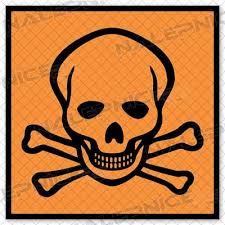  а) користи у исхраниб)  да је отровнаЗаокружи слово испред  тачног  одговора.2. У води се добро раствара:а) шећер б) свињска маст Заокружи слово испред  тачног  одговора.3.Које физичко својство супстанце никако не треба испитивати приликом извођења огледа у школи?а) укусб)растворљивост у води4.Пажљиво погледај слику и заокружи слово испред тачног одговора.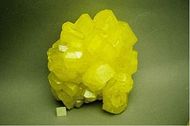           а)  Сумпор је супстанца жуте боје.          б) Сумпор је супстанца беле боје5. У лимуну има највише витамина: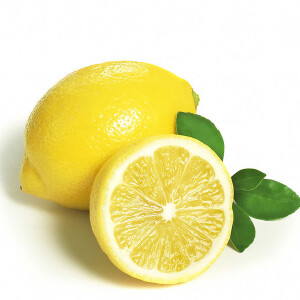     а)  Ц -витамина    б)  А- витамина          Заокружи слово испред  тачног  одговора.6.Вода је: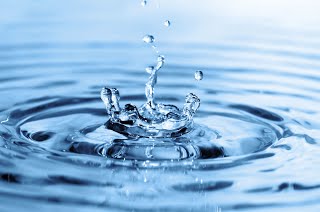 а) у гасовитом агрегатном стањуб) у течном агрегатном стању7.Бакар је метал: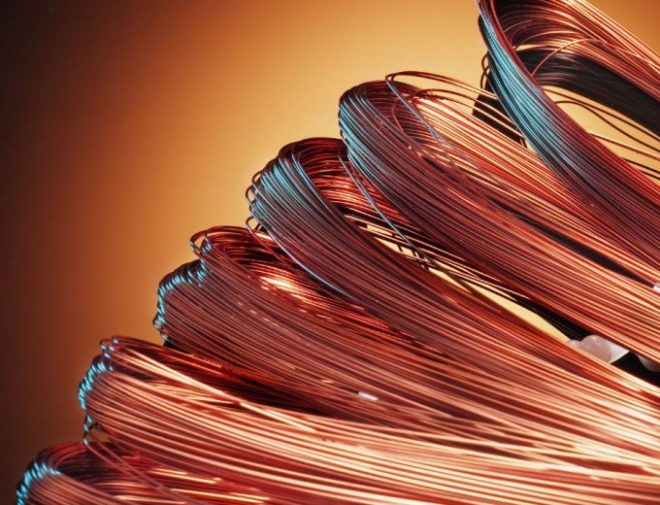   а) црвене боје  б)  беле  боје8. Пажљиво погледај слику и заокружи слово испред тачног одговора.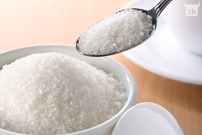 а) Шећер је супстанца беле  боје.б) Шећер је супстанца жуте боје.9.Пажљиво посматрај слику и заокружи слово испред  тачног одговора.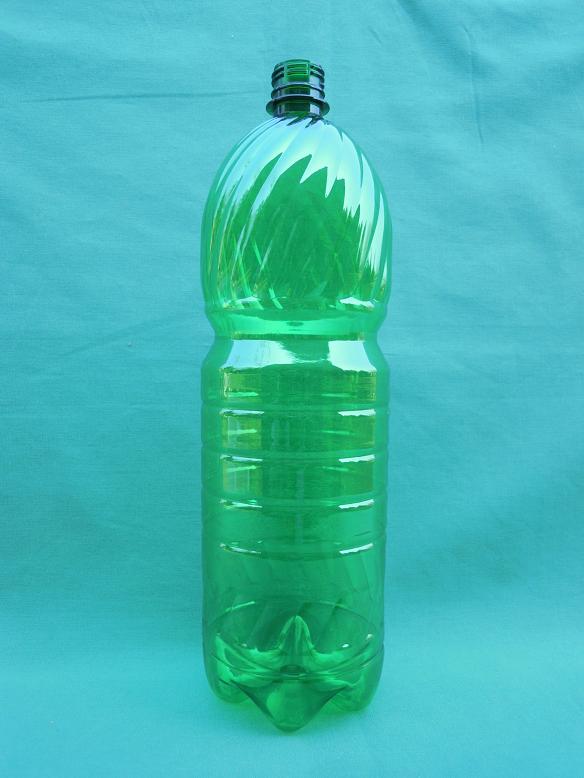 а) Флаша је направљена од пластике.б) Флаша је направљена од дрвета.10.Злато је метал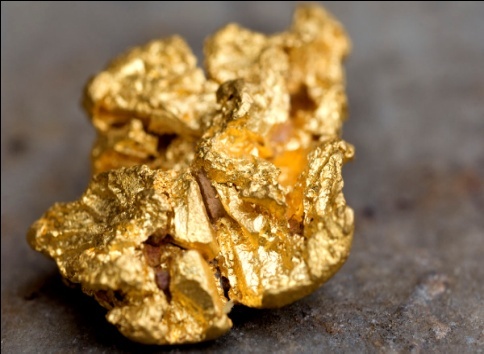 а) црне бојеб) жуте боје